SOBRE A PROVA DE EMERGÊNCIAS PRÉ-HOSPITALARESQuestão 77 -  A epiderme, a camada mais superficial da pele, é composta por quatro tipos celulares. Assinale as células desta camada que desempenham um papel significativo nas reações cutâneas do sistema imune:

A) Melanócitos. C) Células de Merkel.
B) Queratinócitos. D) Células de Langerhans.

A questão 77 cabe recurso pois está cobrando assunto do sistema imunológico que não consta no edital.

As demais não cabem recurso.Professora Fernanda BarbozaGraduada em Enfermagem pela Universidade Federal da Bahia e Pós-Graduada em Saúde Pública e Vigilância Sanitária. Atualmente, servidora do Tribunal Superior do Trabalho, cargo: Analista Judiciário- especialidade Enfermagem, Professora e Coach em concursos. Trabalhou 8 anos como enfermeira do Hospital Sarah. Nomeada nos seguintes concursos: 1º lugar para o Ministério da Justiça, 2º lugar no Hemocentro - DF, 1º lugar para fiscal sanitário da prefeitura de Salvador, 2º lugar no Superior Tribunal Militar (nomeada pelo TST). Além desses, foi nomeada duas vezes como enfermeira do Estado da Bahia e na SES-DF. Na área administrativa foi nomeada no CNJ, MPU, TRF 1ª região e INSS (2º lugar), dentre outras aprovações.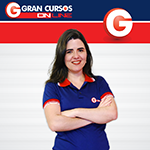 Gran Cursos Online